Ребенок больше всего нуждается в вашей любви как раз тогда, когда он меньше всего ее заслуживает. Э. БомбекНе вправе наказывать ребенка тот, кого ребенок не любит.Д. ЛоккУпрямый ребенок - результат неразумного поведения матери.Я. КорчакРебенок - зеркало семьи; как в капле воды отражается солнце, так в детях отражается нравственная чистота матери и отца.В. А. СухомлинскийРебенок, который переносит меньше оскорблений, вырастает человеком, более сознающим свое достоинство.Ф. ЭнгельсДети, которых не любят, становятся взрослыми, которые не могут любить.П. БакРебенок становится счастливым, как только ощущает к себе искреннюю и бескорыстную любовь.Ш.А. АмонашвилиЛучший подарок, который мы можем сделать ребенку, – это не столько любить его, сколько научить его любить самого себя.Ж. СаломеНикогда не обещайте ребенку, чего нельзя выполнить, и никогда не обманывайте его.Ушинский К. Д.Знаете ли, какой самый верный способ сделать вашего ребенка несчастным,— это приучить его не встречать ни в чем отказа.Руссо Ж.-Ж.Воспитание - это наука, научающая наших детей обходиться без нас.Э. Легуве.Воспитывая ребенка, нужно думать о предстоящей ему старости.Ж. ЖуберЕсли вы уступите ребенку, он сделается вашим повелителем; и для того чтобы заставить его повиноваться, вам придется ежеминутно договариваться с ним.Ж. Ж. РуссоДетям нужны не поучения, а примеры.Ж. ЖуберЕсли вы начнете судить людей, у вас не хватит времени на то, чтобы  любить их.                                    Мать Тереза.Дети очень часто умнее взрослых и всегда  искреннее.М. ГорькийРоссия без каждого из нас обойтись может, но никто из нас без неё не может обойтись.                             И. С. Тургенев.Хорошее воспитание надежно защищает человека от тех, кто плохо воспитан.                                      Ф. Честерфильд.В будущее мы входим, оглядываясь на прошлое.П. Валери.Чем больше у ребёнка свободы, тем меньше необходимость в наказаниях. Чем больше поощрений, тем меньше наказаний.Я. Корчак.Наши потребности определяются, главным образом, не природой, а нашим воспитанием  и привычками.     Генри Филдинг.Если Вы не думаете о будущем, у Вас, его не будет.Джон Голсуорси.Молчание – это один из великих способов вести беседу.Уильям Хэзлитт.Учителя, которым дети обязаны воспитанием, почтеннее, чем родители, которым дети обязаны лишь рождением: одни дарят нам только жизнь, а другие – добрую жизнь.                   АРИСТОТЕЛЬ .Воспитание детей родителями - работа над ошибками. Анатоль КимВ процессе воспитания детей немного остается и самим родителям.Воспитание детей - рискованное дело. Ибо в случае удачи последняя приобретена ценою большого труда и заботы, в случае же неудачи горе несравнимо ни с каким другим. ДемокритРастят скотину на убой, а детей нужно воспитывать. ДарийПлох тот воспитатель детей, который не помнит своего детства.Нет ничего хуже, чем воспитывать детей в однобоком ключе: таким ключом не открывается ни одна дверь в этом мире, полном замков и запоров. Борис КригерОгромная задача стоит перед вами: воспитать и сформировать души ваших детей. Будьте зорки! Ф.Э. ДзержинскийРодители уже не воспитывают детей - они финансируют их. ПшекруйЕсли детей находят в капусте, почему ее не хватает на их воспитание? Борис КригерРодители воспитывают, а дети воспитываются той семейной жизнью, какая складывается намеренно или ненамеренно. Алексей Николаевич ОстрогорскийНам кажется недостаточным оставить тело и душу детей в таком состоянии, в каком они даны природой, — мы заботимся об их воспитании и обучении, чтобы хорошее стало много лучшим, а плохое изменилось  и стало хорошим. ЛукианДетство не должно быть постоянным праздником — если нет трудового напряжения, посильного для детей, для ребенка останется недоступным и счастье труда.                               Сухомлинский В. А.Один отец значит больше, чем сто учителей. Герберт Д.Растите детей ваших в добродетели: только она одна и может дать счастье. 
БетховенЦель воспитания - это научить наших детей обходиться без нас. Эрнст Легуве Первая проблема родителей - научить детей, как вести себя в приличном обществе; вторая - найти это приличное общество. Роберт Орбен Знаете ли, какой самый верный способ сделать вашего ребенка несчастным,— это приучить его не встречать ни в чем отказа. Руссо Ж.-Ж. Сластями, печеньями и конфетами нельзя вырастить из детей здоровых людей. Подобно телесной пище, духовная тоже должна быть простой и питательной.                                                   Шуман Р.Ребёнок больше всего нуждается в вашей любви как раз тогда, когда он меньше всего её заслуживает. Эрма Бомбек Если ребёнок не будет чувствовать, что ваш дом принадлежит и ему тоже, он сделает своим домом улицу. Надин де Ротшильд Лучшая школа дисциплины есть семья. Смайлс С.Дети охотно всегда чем-нибудь занимаются. Это весьма полезно, а потому не только не следует этому мешать, но нужно принимать меры к тому, чтобы всегда у них было что делать. Коменский Я.Избалованные и изнеженные дети, любые прихоти которых удовлетворяются родителями, вырастают выродившимися, слабовольными эгоистами.Дзержинский Ф. Э.Стремление создать счастливую жизнь ребенку баловством с младенческих лет, пожалуй, неблагоразумно.Гюго В.Постоянно давать детям награды не годится. Через это они становятся себялюбивыми, и отсюда развивается продажный образ мыслей.Кант И.Предупреждая все требования и постоянно направляя ребенка во всех его действиях и размышлениях, всегда делают его негодным к жизни; такие дети становятся разве только исполнительными, но, к сожалению, очень эгоистичными и самоуверенными.Лесгафт П. Ф.Концентрация родительской любви на одном ребенке - страшное заблуждение.Макаренко А. С.Не делайте из ребенка кумира: когда он вырастет, то потребует много жертв.Буаст П.Будь правдив даже по отношению к дитяти: исполняй обещанное к нему, иначе приучишь его ко лжи.Толстой Л. Н.Правдивость везде, а особенно в воспитании, есть главное условие.Толстой Л. Н.Детей не отпугнешь суровостью, они не переносят только лжи.Толстой Л. Н.Никогда не учите ребенка тому, в чем вы сами не уверены, и если вы хотите что-нибудь внушить ему в нежные годы, чтобы чистота детства и сила первых сочетаний запечатлели это в нем, то берегитесь больше всего, чтобы это не была ложь, про которую вы и сами знаете, что это ложь.Рескин Д.Не думайте, что вы воспитываете ребенка только тогда, когда с ним разговариваете, или поучаете его, или приказываете ему. Вы воспитываете его в каждый момент вашей жизни. Малейшие изменения в тоне ребенок видит или чувствует, все повороты вашей мысли доходят до него невидимыми путями, вы их не замечаете.Макаренко А. С.Рост и воспитание детей — это большое, серьезное и страшно ответственное дело.Макаренко А. С.От правильного воспитания детей зависит благосостояние всего народа.Локк Д.Дети — это наше будущее! Они должны быть хорошо вооружены для борьбы за наши идеалы.Крупская Н. К.Дети — это завтрашние судьи наши, это критики наших воззрений, деяний, это люди, которые идут в мир на великую работу строительства новых форм жизни.Горький М.Наши дети — это наша старость. Правильное воспитание — это наша счастливая старость, плохое воспитание — это наше будущее горе, это наши слезы, это наша вина перед другими людьми, перед всей страной.Макаренко А. С.Воспитывать... самая трудная вещь. Думаешь: ну, все теперь кончилось! Не тут-то было: только начинается!Лермонтов М. Ю.Для воспитания ребенка требуется более проникновенное мышление, более глубокая мудрость, чем для управления государством.Чэннинг У.Любить детей — это и курица умеет. А вот уметь воспитывать их — это великое государственное дело, требующее таланта и широкого знания жизни.Горький М.Проповедовать с амвона, увлекать с трибуны, учить с кафедры гораздо легче, чем воспитывать одного ребенка.Герцен А.Чтобы сделать ребенка умным и рассудительным, сделайте его крепким и здоровым: пусть он работает, действует, бегает, кричит, пусть он находится в постоянном движении. Ж.РуссоВеличайшая ошибка при воспитании – это чрезмерная торопливость. Ж. РуссоВам не удастся никогда создать мудрецов, если будете убивать в детях шалунов. Ж.РуссоРодители любят своих детей тревожной и снисходительной любовью, которая портит их. Есть другая любовь, внимательная и спокойная, которая делает их честными. И такова настоящая любовь отца. Д.ДидроСекрет успешного воспитания лежит в уважении к ученику. Р.ЭмерсонПусть дитя шалит и проказит, лишь бы его шалости и проказы не были вредны и не носили на себе отпечатки физического и нравственного цинизма; пусть оно будет безрассудно, опрометчиво, лишь бы оно не было глупо и тупо, мертвенность же и безжизненность хуже всего.В БелинскийНет на земле торжественнее, чем лепет детских уст. В.ГюгоГлавной функцией новой семьи должна быть функция воспитания человека и гражданина. А. ГрамшиИскусство воспитания имеет ту особенность, что почти всем оно кажется делом знакомым и понятным, а иным – даже лёгким, и тем понятнее и легче кажется оно, чем менее человек с ним знаком теоретически и практически. К.УшинскийВся гордость мира от матерей. Без солнца не цветут цветы, без любви нет счастья, без женщины нет любви, без матери нет ни поэта, ни героя.М. ГорькийДети – это живые цветы земли. М. ГорькийКто не может взять лаской, не возьмет и строгостью. А.П.ЧеховПобои и брань подобны опию: чувствительность  к ним быстро притупляется, и дозы приходится удваивать. Г.Бичер-СтоуПусть первым уроком ребенка будет повиновение. Тогда вторым может стать то, что ты считаешь необходимым. Б.ФранклинПарадокс воспитания состоит в том, что хорошо поддаются воспитанию как раз те, которые не нуждаются в воспитании. Ф. Искандер. Всякий ребенок в известной мере есть гений, и всякий гений в известной мере – ребенок. Сродство обоих обнаруживается в наивности и возвышенной простоте. А.ШопенгауэрКак лекарство не достигает цели, если доза слишком велика, так и порицание и критика – когда они переходят меру справедливости.А.ШопенгауэрБерегите слезы ваших детей, дабы они могли проливать их на вашей могиле. ПифагорЛюбовь родителей к детям всегда больше любви детей к родителям. Это несоответствие и несправедливость возмещают им собственные дети. Д.ЕремичМало кому нравятся советы, и меньше всех их любят те, кто больше в них нуждаются. Ф. ЧестерфилдСовет подобен снегу: чем мягче ложится, тем дольше лежит и глубже проникает. Н.Колеридж Сохраняй спокойствие, гнев никогда не был аргументом. Д.УэбстерУ человеке в гневе открывается рот, и закрываются глаза.П.КатонКогда детям нечем заняться, они занимаются озорством. Г.ФилдингЛучший способ воспитать хороших детей – это сделать их счастливыми.О.УайльдЧеловек, который прививает своим детям навыки трудолюбия, обеспечивает их лучше, чем, если бы он оставил им наследство. К,УэйтлиЕсли бы родители только могли себе представить, как они надоедают своим детям! Б.Шоу Лучшее, что отец может сделать для свои детей – это любить их мать. Неизвестный автор Тайная гордость живет в сердце каждого человека, который восстает против тирании. Вы можете приказывать человеку, командовать им, но вы не можете заставит его уважать вас. ХейцлиттНасилие никогда не приведет ни к чему хорошему. М.ЛютерНаши потребности определяются, главным образом, не природой, а нашим воспитанием и привычками. Э.ФилдингРодители любят своих детей тревожной и снисходительной любовью, которая портит их. Есть другая любовь, внимательная и спокойная, которая делает их честными, И такова настоящая любовь отца. Д.ДидроМногие детские игры – подражание серьезной деятельности взрослых.Я.КорчакЧтобы судить о ребенке справедливо и верно, нам нужно не переносить его из его сферы в нашу, а самим переселяться в его духовный мир. Н.И. Пирогов-Человек, действительно уважающий человеческую личность, должен уважать ее в самом ребенке, начиная с той минуты, когда ребенок почувствовал свое «Я» и отделил себя от окружающего мира. Д.И.Писарев Что ты сам делаешь для родителей своих, того же ожидай и себе от детей.Д.ПиттакНеуважение к предкам есть первый признак безнравственности. А.С.ПушкинВначале мы учим своих детей, затем мы сами учимся у них. Я.РайнисПрирода хочет, чтобы дети были детьми, прежде чем быть взрослыми. Если мы хотим нарушить этот порядок, мы произведем скороспелые плоды, которые не будут иметь ни зрелости, ни вкуса и не замедлят испортиться. Дайте детству созреть в детях. Ж.-Ж. РуссоВам не удастся никогда создать мудрецов, если будете убивать в детях шалунов. Ж.-Ж.РуссоУ ребенка свое особое умение видеть, думать и чувствовать; нет ничего глупее, чем пытаться подменить у них это умение нашим. Ж.-Ж.РуссоЗнаете ли, какой самый верный способ сделать вашего ребенка несчастным, - это приучить его не встречать ни в чем отказа. Ж.-Ж.РуссоМногие беды имеют своими корнями как раз то, что человека с детства не учат управлять своими желаниями, не учат правильно относиться к понятиям «можно», «надо», «нельзя». В.А. СухомлинскийТри бедствия есть у человека: смерть, старость и плохие дети. От старости и смерти никто не может закрыть двери своего дома, но от плохих детей дом могут уберечь сами дети. В.А. СухомлинскийДети должны жить в мире красоты, игры, сказки, музыки, рисунка, фантазии, творчества. В. А. СухомлинскийНе злите детей: кто хочет бить, будучи ребенком, тот захочет убивать, когда вырастет.П.БуастНет столь дурного человека, которого бы хорошее воспитание не сделало лучшим.В.Г.БелинскийВо всяком человеке – Человек с большой буквы, Иногда его трудно извлечь, иногда невозможно, но попробовать нужно всегда. О.М.КуваевЕсли позволить детям делать все, что им заблагорассудится, да еще сверх этого иметь глупость дать им в руки основания для их причуд, то мы будем иметь дело с самым плохим способом воспитания, у детей возникает тогда достойная сожаления привычка, к особой безудержности, к своеобразному умствованию, к себялюбивому интересу – корню всякого зла.Г.Гегель Воспитатель сам должен быть тем, чем он хочет сделать воспитанника. В.И.ДальВоспитывающий должен сам обладать умом, большим самообладанием, добротой, высокими нравственными воззрениями. М.И.Драгоманов Нет ничего труднее, как перевоспитать человека, плохо воспитанного. Я.КоменскийЕсть дети с острым умом и любознательные, но дикие и упрямые. Таких обычно ненавидят в школах и почти всегда считают безнадежными; между тем из них обыкновенно выходят великие люди, если только воспитать их надлежащим образом. Я.КоменскийНаучить человека быть счастливым нельзя, но воспитать его так, чтобы он был счастливым, можно.А.С.МакаренкоВоспитывает все: люди, вещи, явления, но, прежде всего и дольше всего – люди. Из них на первом месте – родители и педагоги. А.С.МакаренкоЯ осуждаю всякое насилие при воспитании юной души, которую растят в уважении к чести и свободе.  М.МонтеньНельзя вырастить полноценного человека без воспитания в нем чувства Прекрасного. Р.ТагорЦель обучения ребенка состоит в том, чтобы сделать его способным развиваться дальше  без помощи учителя. Э.ХаббардХорошее воспитание надежнее всего защищает человека от тех, кто плохо воспитан.Ф.ЧестерфилдУчатся у тех, кого любят.И.ГетеНе думайте, что вы воспитываете ребенка только тогда, когда вы с ним разговариваете, или поучаете его, или приказываете ему. Вы воспитываете его в каждый момент вашей жизни, даже тогда, когда вас нет дома. А.С.Макаренко Привычки отцов, и дурные и хорошие, превращаются в пороки детей. В.О.КлючевскийЕсли не знаешь, каковы твои дети, посмотри на их друзей. Сюнь-Цзы Детство есть та великая пора жизни, когда кладется основание всему будущему нравственному человеку. Н.В.Шелгунов С годами образуется пустота и разочарование у тех молодых людей, детство и отрочество которых было бездумным удовлетворением их потребностей. В.А.Сухомлинский Нравственно наказывают тем, что отказывают в уважении и любви.И.КантЛаской почти всегда добьешься больше, чем грубой силой.ЭзопДуховные примеры, несомненно, действуют сильнее хороших правил.Д.ЛоккМуниципальное казенное общеобразовательное учреждение «Краснологская средняя общеобразовательная школа» структурное подразделение «Детский сад»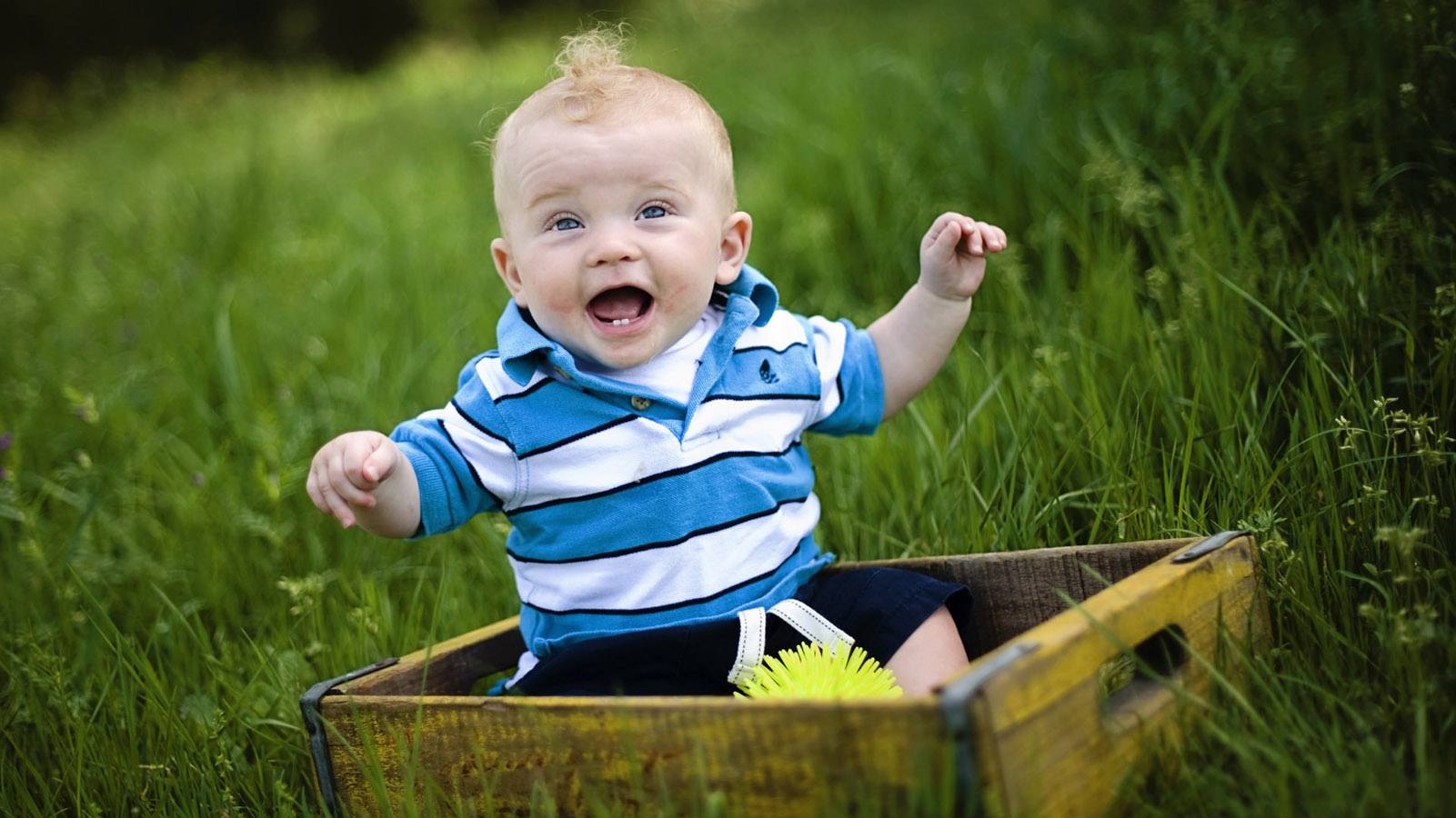                                                                                                                      Материал подобрала                                                                                                    Ижокина Елена НиколаевнаРождение ребёнка - это очень важный шаг в жизни каждого человека. Воспитывая детей, нынешние родители воспитывают будущую историю нашей страны, а значит — и историю мира.Макаренко А. С.Уважаемые родители и педагоги!Необходимо  позаботиться о том, чтоб ребёнок вырос достойным человеком. Для этого Вы начинаете  изучать  немало литературы по воспитанию своих детей, применяете  различные советы и методики. Если Вы запутались и не знаете, как поступать в той или иной ситуации, не забывайте  о том, что есть мудрые изречения великих людей, которые были сказаны после получения определенного опыта.В этом альбоме «Мудрые высказывания о воспитании детей», я собрала     высказывания о воспитании известных педагогов и родителей, как вырастить человека. Они помогут Вам осознать всю серьёзность правильного воспитания маленького человечка. Ведь каждый из нас это часть живого организма под названием «семья», «социум», которые объединяются в народ и государство. И хочу поделиться с вами.Высказывания  великих о воспитании детей остаются актуальными на все времена. Ещё с IV века до нашей эры до нас дошли афоризмы о воспитании детей древнегреческого философа Платона. «Воспитание есть усвоение хороших привычек», - эту короткую фразу почти каждый начнет трактовать по-своему. Кто-то поймет её узкий смысл и начнет борьбу с плохими привычками ребенка, а кто-то пересмотрит свой образ жизни, свое поведение и этим начнет подавать правильный пример, тем самым воспитывая своих детей.После Платона афоризмы о воспитании детей были и у многих древних и более поздних авторов. В XIX веке широкое распространение получили афоризмы английского писателя, поэта Оскара Уайльда.«Лучший способ сделать детей хорошими – это сделать их счастливыми», - этими словами Оскар Уайльд говорит о том, что самое главное в воспитании детей – это любовь к ним. Но любовь разумная, когда ребенок чувствует, что вы уважаете его, поддерживаете, советуете, а не приказываете. В ответ дети будут прислушиваться к вам, а значит, конфликтов станет меньше, и процесс воспитания принесет результаты.«Все мы рождаемся милыми, чистыми и непосредственными: поэтому мы должны быть воспитаны, чтобы стать полноценными членами общества», - так высказывалась Джудит Мартин – американская журналистка, ведущая телепрограмм, автор многих книг. Этот афоризм говорит нам о том, что именно от воспитания, его качества зависит жизнь человека в обществе.«Родители должны спорить между собой в спокойном, уважительном тоне и на чужом языке. Вы просто поразитесь, сколь благотворно это скажется на образовании ваших детей», - афоризм Джудит Мартин о воспитании детей на собственных примерах. Если вы не хотите, чтобы ваши дети вели себя или поступали неправильно в какой-либо ситуации, сами так не делайте.«Первая проблема родителей – научить детей, как вести себя в приличном обществе; вторая – найти это приличное общество», - это высказывание Роберта Орбена, американского фокусника и профессионального юмориста (XX век). Эту мысль можно понять как проблему воспитания в современном обществе в целом. Чем больше внимания уделяется воспитанию детей, тем культурнее общество.Основной мыслью очень многих афоризмов о воспитании можно назвать роль примера взрослых. «Детям нужны не поучения, а примеры», - слова Жозефа Жубера,   французского     писателя     XVIII века.
«Чтобы изменить человека, нужно начинать с его бабушки», - Виктор Гюго, французский писатель.
«Тот, кто не помнит совершенно ясно собственного детства, - плохой воспитатель», - Мария Эбнер-Эшенбах, австрийская писательница.Многие афоризмы можно трактовать неоднозначно, в них нет прямого указания к действию. Они дают нам возможность предположить результат, а также оценить правильность принятого решения.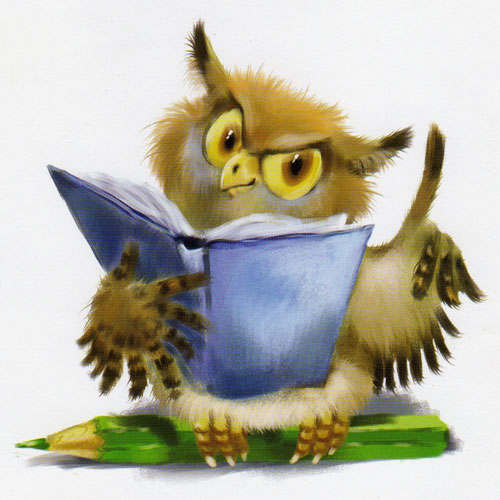 У детей нет ни прошлого, ни будущего, зато, в отличие от нас, взрослых, они умеют пользоваться настоящим.У детей нет ни прошлого, ни будущего, зато, в отличие от нас, взрослых, они умеют пользоваться настоящим.Жан де Лабрюйер Главный смысл и цель семейной жизни - воспитание детей главная школа воспитания детей - взаимоотношения мужа и жены, отца и матери.Главный смысл и цель семейной жизни - воспитание детей главная школа воспитания детей - взаимоотношения мужа и жены, отца и матери.В. А. Сухомлинский Один только урок нравственности годен для детства и в высшей степени важен для всякого возраста, - это не делать никому зла.Один только урок нравственности годен для детства и в высшей степени важен для всякого возраста, - это не делать никому зла.Жан-Жак Руссо Если к сорока годам комната человека не наполняется детскими голосами, то она наполняется кошмарами.Если к сорока годам комната человека не наполняется детскими голосами, то она наполняется кошмарами.Шарль Сент-Бев Никто в мире не чувствует новых вещей сильнее, чем дети. Дети содрогаются от этого запаха, как собака от заячьего следа, и испытывают безумие, которое потом, когда мы становимся взрослыми, называется вдохновением.Никто в мире не чувствует новых вещей сильнее, чем дети. Дети содрогаются от этого запаха, как собака от заячьего следа, и испытывают безумие, которое потом, когда мы становимся взрослыми, называется вдохновением.И.Бабель 